Für die Woche vom 22.04.2024 – 26.04.2024MontagDienstagMittwochDonnerstagVegetarische Klopse in Cremesoße mit Salzkartoffeln und Karpern Hähnchen „Drumsticks“ mit Kroketten und Kartoffeln in Soße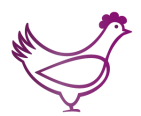 Buntes BuffetFeine Bratwurst vom Schwein mit Salzkartoffeln, Erbsen und Karottengemüse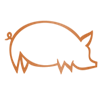 